DOCUMENTO DE REFERENCIA SOBRE LA LICITACIÓN DE LA BANDA 2000-2020/2180-2200 MHz PARA EL SERVICIO COMPLEMENTARIO TERRESTRE DEL SERVICIO MÓVIL POR SATÉLITEIntroducciónHoy en día, es técnicamente posible complementar la cobertura de un sistema satelital del Servicio Móvil por Satélite (SMS) en zonas donde su señal se ve obstaculizada, mediante la instalación de repetidores en Tierra. Para ello, es indispensable que el sistema satelital pueda utilizar las mismas bandas de frecuencia para llegar al usuario final a través de tales repetidores. Estos repetidores complementan la cobertura satelital, lo que representa un valor adicional para la red satelital del SMS.La coexistencia del SMS con otro sistema del SMS, es difícil, si no es que imposible, incluso con una red fija o móvil terrestre en las mismas bandas de frecuencia y en la misma área de servicio, debido a las complicaciones técnicas derivadas de coordinar las bandas de frecuencia dado que sus usuarios finales no se encuentran en un emplazamiento fijo y determinado, sino en movimiento, por lo que se deben asignar canales o frecuencias de operación dedicadas o específicas por usuario. En este sentido, una vez destinado y asignado el espectro para el SMS, es poco factible técnicamente que se pueda usar este espectro para una red terrestre fija o móvil. No obstante, es viable que se desplieguen componentes complementarios en Tierra del SMS. Ahora bien, en México la banda de 2000 – 2020 y 2180 - 2200 MHz (banda “S”), se encuentra atribuida a título primario al servicio Fijo, Móvil y al SMS, por lo que, conforme a la Ley Federal de Telecomunicaciones y Radiodifusión (Ley) y en razón de la factibilidad técnica antes mencionada, puede: i) ser utilizada por un sistema móvil por satélite al amparo de una Concesión o Autorización, o ii) por una red móvil o fija terrestre al amparo de la concesión respectiva. Actualmente en México, se encuentra vigente una autorización para explotar los derechos de emisión y recepción de señales y bandas de frecuencias asociados a sistemas satelitales extranjeros que cubran y puedan prestar servicios en el territorio nacional, a favor de Omnispace México, S. de R.L. de C.V.  en el segmento de frecuencias 2000 – 2010 y 2190 – 2200 MHz. Por su parte, se encuentra vigente una concesión para explotar los derechos de emisión y recepción de señales y bandas de frecuencias asociados a sistemas satelitales extranjeros que cubran y puedan prestar servicios en el territorio nacional, otorgada a HNS de México S.A. de C.V.  en el segmento de frecuencias 2010 – 2020 y 2180 – 2190 MHz. En tal contexto, para que el Instituto pueda concesionar los segmentos antes mencionados para el despliegue e implementación de Compontes Complementarios Terrestres (CCTS) o ATC por sus siglas en inglés, de conformidad con la Ley, debe llevar a cabo la licitación correspondiente de la banda, dado que es espectro determinado para uso comercial.Cabe señalar que en México no se tienen antecedentes de la prestación del SMS a través de CCTS o del despliegue de esta infraestructura. No obstante, más adelante se recogen las experiencias de distintos países en relación al uso y operación de CCTS.Características Generales del Servicio Móvil por SatéliteDefinición del SMSDe conformidad con el artículo 1.25 del Reglamento de Radiocomunicaciones de la Unión Internacional de Telecomunicaciones (RR), el SMS se define como el servicio de radiocomunicación:entre estaciones terrenas móviles y una o varias estaciones espaciales o entre estaciones espaciales utilizadas por este servicio; o entre estaciones terrenas móviles por intermedio de una o varias estaciones espaciales. También se consideran incluidos en este servicio los enlaces de conexión necesarios para su explotación.Operación básica de sistemas satelitales que proveen el SMS.Conforme al Manual del Servicio Móvil por Satélite de la Oficina de Radiocomunicaciones de la Unión Internacional de Telecomunicaciones (UIT), Edición 2002, (pág. 12), los sistemas del SMS están concebidos para los servicios móvil marítimo, móvil aeronáutico o móvil terrestre por satélite, mismos que presentan ciertas características comunes y, por ende, los satélites utilizados en estos sistemas del SMS pueden distribuirse en constelaciones que utilizan la órbita geoestacionaria (OSG), una órbita baja de la Tierra (LEO), una órbita media de la Tierra (MEO), una órbita elíptica (con perigeos y apogeos muy variados (HEO), o incluso alguna combinación de estos tipos de configuraciones orbitales.A continuación, se muestra una tabla que contiene información comparativa del SMS respecto de las diferentes órbitas satelitales mediante las cuales puede ser implementado. Tabla 1. SMS en diversas órbitas satelitalesEn adición a lo anterior, el sistema del SMS emplea dos pares de enlaces: un conjunto conocido como enlaces de servicio del SMS y el otro que se conoce como enlaces de conexión del SMS.El sistema del SMS funciona de la siguiente manera: la estación o terminal terrena móvil transmite por el enlace de servicio (Tierra-espacio) al satélite, y éste repite la transmisión por el enlace de conexión (espacio-Tierra) a la estación terrena fija de cabecera. A su vez, la estación de cabecera suele interconectar la transmisión de la llamada o de los datos a través de la red telefónica pública con conmutación (RTPC) al extremo al que el móvil desea conectarse. El extremo de la línea terrestre devuelve entonces su voz o datos a la estación de cabecera que los transmite a través del enlace de conexión (Tierra-espacio) al satélite. Por último, el transpondedor del satélite repite esta última transmisión de nuevo hacia el terminal móvil que dio origen a la llamada, a través del enlace de servicio (espacio-Tierra).La Figura 1 ilustra la utilización en tándem de enlaces de conexión y enlaces de servicio en un enlace de satélite del SMS, en relación con la estación de cabecera y la estación terrena móvil.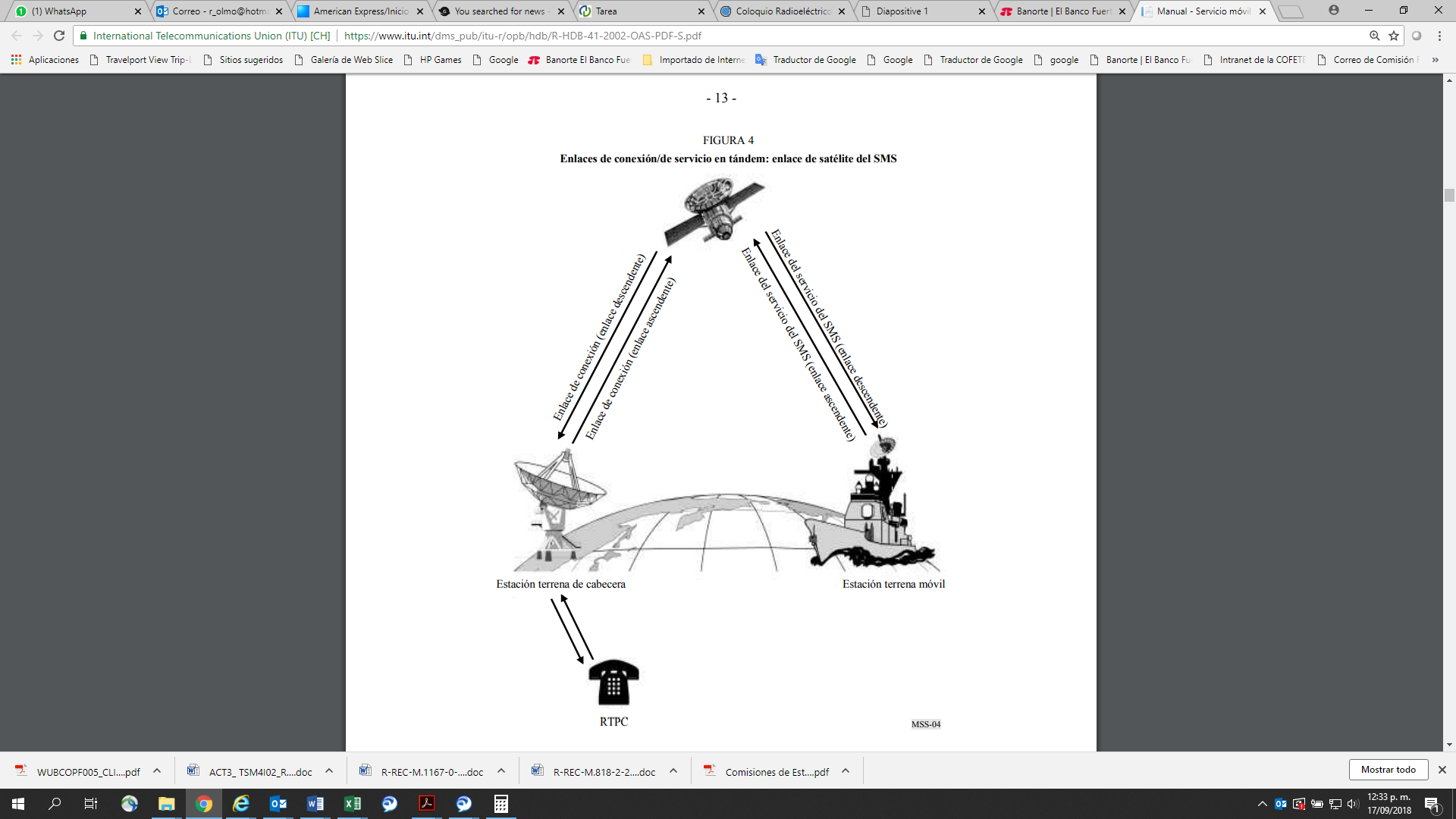 Figura 1. Enlaces de conexión/de servicio en tándem: enlace de satélite del SMSAsí, en toda red del SMS, los enlaces de servicio conectan la estación o terminal terrena o móvil al satélite; mientras que los enlaces de conexión se utilizan para conectar la estación de cabecera en tierra o la estación de enlace de conexión al satélite. Se requieren dos pares de enlaces para completar todo el circuito del SMS; es decir, el enlace directo (enlace desde la central de cabecera al móvil) comprende pares de enlaces (un enlace de conexión + un enlace de servicio) y el enlace de retorno (enlace desde el móvil a la central de cabecera) comprende un par de enlaces (uno de servicio + uno de conexión). Finalmente, cabe mencionar que las redes del SMS utilizan frecuentemente cualquiera de las diversas bandas convencionales del Servicio Fijo por Satélite (SFS), generalmente bandas de mayor frecuencia que la de las propias atribuciones al enlace de servicio para el funcionamiento de sus enlaces de conexión. Por ejemplo, puede designarse un sistema particular del SMS que use segmentos de cualquiera de las atribuciones al SFS en 5/7 GHz, 11/12/14/15 GHz o en 19/29 GHz para el enlace de conexión. No obstante, hay también bandas particulares del SFS atribuidas por la Unión Internacional de Telecomunicaciones (UIT) y especificadas en el RR que están reservadas exclusivamente para ciertas operaciones de enlace de conexión del SMS.Principales aplicaciones del SMSLas aplicaciones del SMS pueden ser divididas en tres rubros principales: Aéreo, Marítimo y Terrestre. Estas pueden ser ofrecidas a través de un sistema satelital geoestacionario o no geoestacionario en cualquier banda de frecuencias atribuida al SMS. En tal virtud, las aplicaciones de cada rubro se describen a continuación: 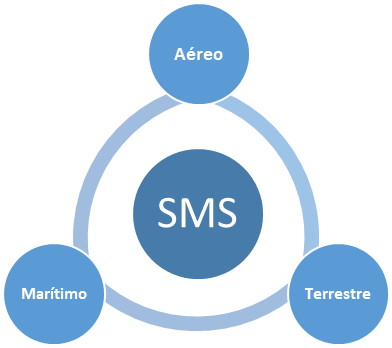 Figura 2. Principales aplicaciones del SMSCabe señalar que algunas de las empresas u organismos que ofrecen estos servicios en México son Inmarsat, Iridium, SES y Telecomunicaciones de México.Análisis de la banda 2000-2020/2180-2200 MHz en MéxicoAtribución de la banda 2000-2020/2180-2200 MHzAtribución en el RREl rango de frecuencias 2000 – 2200 MHz en la Región 2 se encuentra atribuido en el RR conforme a lo siguiente:Tabla 2. Atribución de la banda en el Reglamento de RadiocomunicacionesNotas Internacionales Relevantes5.388 Las bandas 1 885-2 025 MHz y 2 110-2 200 MHz están destinadas a su utilización, a nivel mundial, por las administraciones que desean introducir las telecomunicaciones móviles internacionales-2000 (IMT-2000). Dicha utilización no excluye el uso de estas bandas por otros servicios a los que están atribuidas. Las bandas de frecuencias deberían ponerse a disposición de las IMT-2000 de acuerdo con lo dispuesto en la Resolución 212 (rev.CMR-97). Véase también la Resolución 223 (CMR-2000) (CMR-2000)5.389A La utilización de las bandas 1 980-2 010 MHz y 2 170-2 200 MHz por el servicio móvil por satélite está sujeta a la coordinación con arreglo al número 9.11A y a las disposiciones de la Resolución (REv.CMR-2000)5.389B La utilización de la banda 1 980-1 990 MHz por el servicio móvil por satélite no causará interferencia perjudicial ni limitará el desarrollo de los servicios fijo y móvil en Argentina, Brasil, Canadá, Chile, Ecuador, Estados Unidos, Honduras, Jamaica, México, Perú, Surinam, Trinidad y Tobago, Uruguay y Venezuela.Atribución de la banda en el Cuadro Nacional de Atribución de Frecuencias (CNAF)En el CNAF la atribución de la banda objeto de la licitación se establece conforme a la siguiente tabla:Tabla 3. Atribución de la banda en el Cuadro Nacional de Atribución de Frecuencias.Notas Nacionales Relevantes:MX189 Las bandas de frecuencias 1710 – 2025 MHz y 2110 – 2200 MHz, se han identificado para su utilización por las IMT, de conformidad con las Resoluciones 212 (Rev. CMR-07), 223 (Rev. CMR-12) y las notas internacionales 5.384A y 5.388 del RR. Dicha identificación no excluye el uso de esta banda por ninguna aplicación de los servicios a los cuales está atribuida y no implica prioridad alguna en el RR.Uso de la banda 2000-2020/2180-2200 MHz en MéxicoCon base en la información del Registro Público de Concesiones actualmente se tienen las siguientes autorizaciones para el aterrizaje de señales:Tabla 4. Autorizaciones para el aterrizaje de señalesDistribución del espectro alrededor de la banda 2000-2020/2180-2200 MHzDiversos segmentos en las bandas de frecuencias 1850 – 1910/1930 – 1990 MHz (banda PCS) y 1710 – 1780/2110 – 2180 MHz (banda AWS), adyacentes al segmento 2000-2020/2180-2200 MHz, se encuentran actualmente concesionados para servicios de acceso inalámbrico de banda ancha. Cabe señalar que las bandas de frecuencias 1710 – 2025 MHz y 2110 – 2200 MHz están identificadas para sistemas IMT, de conformidad con las Resoluciones 212 (Rev. CMR-15), 223 (Rev. CMR-15) y las notas internacionales 5.384A y 5.388 del RR.A su vez, desde el punto de vista de estandarización, existen diversos estándares por parte del 3GPP (3rd Generation Partnership Project) para las bandas de frecuencias que se mencionan anteriormente. En este sentido, se prevé la designación de los segmentos 1910-1915/1990-1995 MHz como bandas candidatas para proveer servicios de banda ancha móvil, como extensión de la banda PCS.Lo descrito anteriormente se ilustra en la siguiente imagen: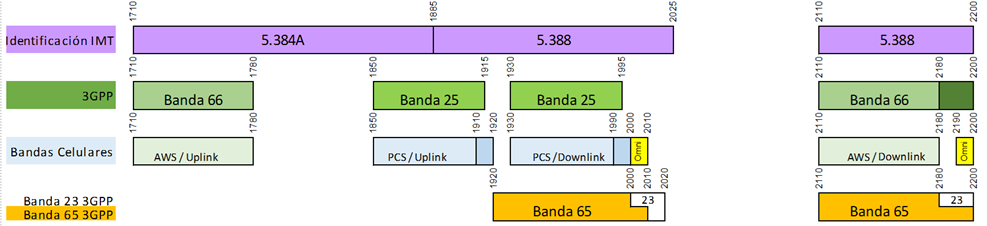 Figura 3. Distribución de la banda alrededor de 2000-2020/2180-2200Componente Complementario Terrestre del SMS (CCTS)Descripción de la operación básica del CCTSEl CCTS forma parte integral de un sistema satelital y tiene como propósito complementar la prestación del SMS cuando la señal proveniente de este sistema no puede ser recibida de manera óptima por el usuario final. El CCTS utiliza infraestructura desplegada en tierra y opera en el mismo segmento del espectro asignado al SMS formando celdas (como en el caso del servicio de telefonía celular) y haciendo re-uso de frecuencias. El principio de operación del CCTS se basa en una comunicación bidireccional inalámbrica entre un usuario final, una estación base instalada en Tierra y una la red central de control a través de la cual se intercambia información de cualquier naturaleza. 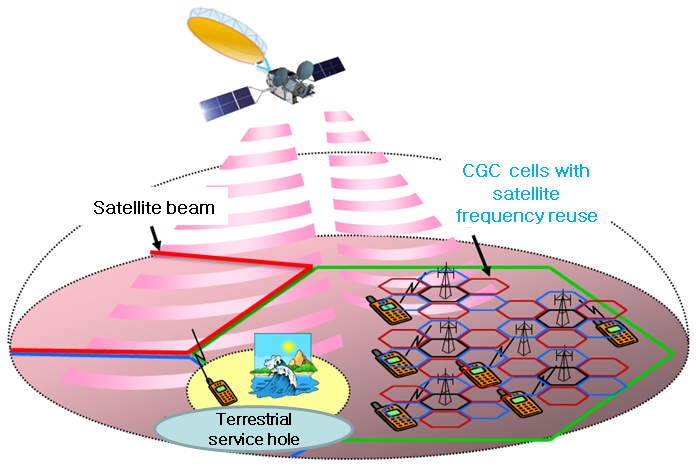 Figura 4. Principio de operación del CCTSArquitectura de redLa arquitectura de red del CCTS se presenta en la Figura 5. En términos generales la arquitectura de red integra el componente terrestre y el componente satelital en una red única. Los elementos que componen la red son: UE: Terminal de usuario (User Equipement) CCTS eNodeB: Radio base del componente terrestreeNodeB Satelital: Estación terrena del componente satelitalSGIPS: Servidor de políticas de funcionamiento entre el componente terrestre y el componente satelital (satellite/ground interworking policy server)HSS: Servidor de base de datos central del sistema (Home Subscriber Server)MME: Servidor de señalización o control (Mobility Management Entity)S-GW: Interfase de servicio entre red de acceso y red central (Serving Gateway)P-GW: Interfase de servicio para redes externas (Packet data network Gateway)PCRF: Servidor de políticas, calidad de servicio y tarificación (Policy & Charging Rules function)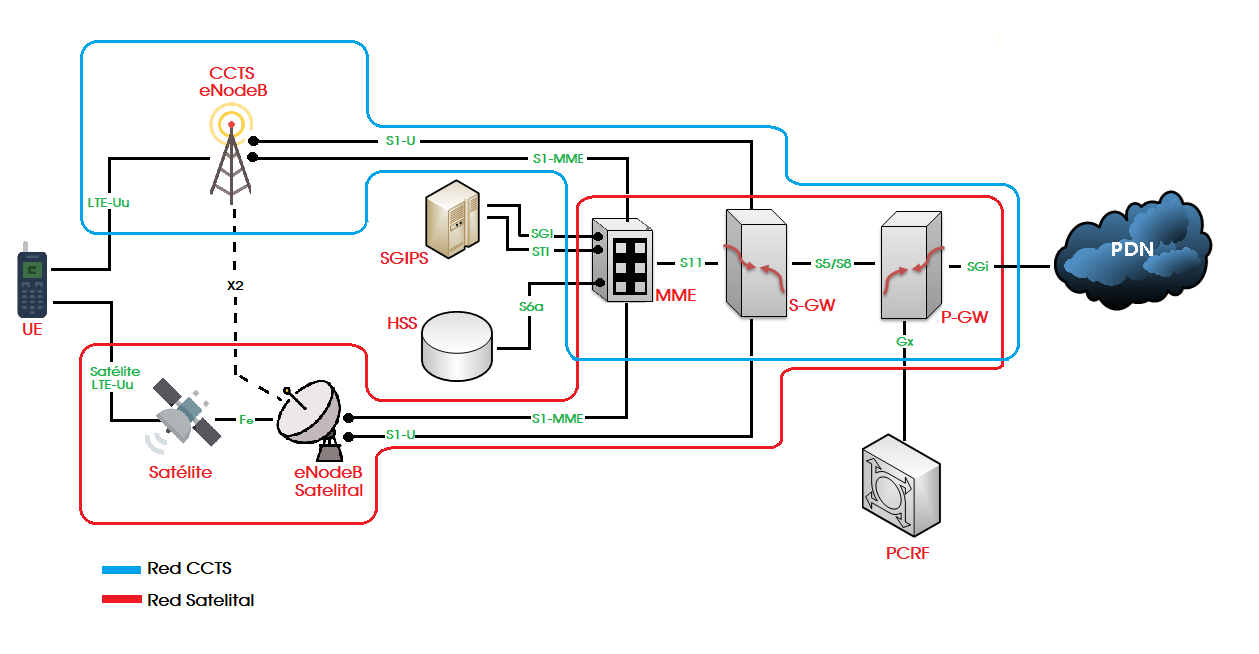 Figura 5. Arquitectura de red del CCTSAlternativas de despliegue para el CCTSLa operación del CCTS se puede llevar a cabo a través de diferentes metodologías de despliegue tales como:Separación de tráfico por región geográfica. Esta metodología consiste en determinar coberturas de servicio del componente terrestre y del componente satelital de manera exclusiva en distintas áreas o regiones geográficas determinadas. Separación de tráfico por tiempo: Bajo este concepto los recursos de red del componente terrestre y del componente satelital son habilitados de manera exclusiva durante periodos de tiempo determinados.Separación de tráfico por segmento de frecuencia. Esta metodología consiste en determinar porciones del espectro radioeléctrico de manera exclusiva para el componente terrestre y para el componente satelital. Separación de tráfico por re-uso de frecuencias. Bajo este concepto el espectro disponible se secciona en canales a efectos de que el componente terrestre y el componente satelital puedan utilizar todos los canales disponibles en coberturas geográficas distintas. Inclusión en el PABF 2018 del Servicio Complementario Terrestre del SMSEl 24 de noviembre de 2017, el Pleno del Instituto aprobó el “Programa Anual de Uso y Aprovechamiento de Bandas de Frecuencias 2018” (Programa 2018), el cual se publicó en el DOF el 13 de diciembre de 2017. A su vez, conforme a lo dispuesto en el artículo 61 de la Ley, fue modificado por virtud del “Acuerdo mediante el cual el Pleno del Instituto Federal de Telecomunicaciones modifica el Programa Anual de Uso y Aprovechamiento de Bandas de Frecuencias 2018” (Acuerdo de Modificación) aprobado por el Pleno del Instituto el 22 de marzo de 2018, publicado en el DOF el 3 de abril de 2018.El Acuerdo de Modificación, en el numeral 1.3 de su considerando Cuarto denominado “Justificación de las bandas de frecuencias consideradas para el Programa 2018 y su modificación”, establece la inclusión en el Programa 2018 de la banda 2000-2020/2180-2200 MHz en su modalidad de uso comercial. En dicho Acuerdo de Modificación se señala que la banda 2000-2020/2180-2200 MHz cuenta con una atribución al servicio móvil y al servicio móvil por satélite a título primario en la Región 2 de la UIT y en México, de conformidad con lo establecido en dicho RR; al respecto, a la letra señala lo siguiente:“Es preciso mencionar que la UIT-R mediante la Recomendación M.1036 incluye el arreglo de Frecuencias 2000-2020/2180-2200 MHz, denominado B7 para el despliegue de la componente terrenal de las IMT. Por su parte el 3GPP cuenta con un estándar B23 para el servicio móvil terrestre, lo cual es compatible con esta banda de frecuencias.Por otro lado, en diversos países de Europa, Asia y África, así como Estados Unidos de América y Canadá se habilitaron diversos segmentos de la banda 2000-2020/2180-2200 MHz para la prestación del servicio de componente complementario terrestre del Servicio Móvil por Satélite con el objeto de extender la cobertura del Servicio Móvil por Satélite en zonas donde el sistema satelital no cuenta con cobertura. En virtud de lo anteriormente descrito, el uso de la banda para la prestación del servicio de componente complementario terrestre del Servicio Móvil por Satélite en la banda de frecuencias 2000-2020/2180-2200 MHz se considera viable para su concesionamiento mediante un proceso de licitación pública para uso comercial.”En concordancia con lo anterior, en el capítulo 2 de la “Modificación del Programa Anual de Uso y Aprovechamiento de Bandas de Frecuencias 2018” (Modificación al Programa), se indica que la banda 2000-2020/2180-2200 MHz será objeto de licitación pública para ofrecer el SMS a través de CCTS, con fines comerciales. A la letra, el numeral 2.1.3. de la Modificación al Programa establece:“2.1.3 Para Uso Comercial (…)”El Capítulo 3, numeral 3.2 de la Modificación al Programa 2018 establece que el Instituto iniciará la licitación para el servicio de CCTS, durante el segundo semestre de 2018, salvo causa debidamente justificada. Ejemplos de sistemas autorizados de SMS con CCTS.Estados Unidos de América (EUA).New ICO Satellite Services G.P. (“ICO”)Método de asignación del espectro: Asignación directa a petición de parte interesada.Licencia para usar el Espectro Radioeléctrico: SíLicencia para terminales: SíAutorizado: New ICO Satellite Services G.P.Bandas de frecuencias (MHz): 2010-2020 (Tierra – espacio), 2180-2190 (espacio – Tierra)Cobertura: Territorio de los Estados Unidos de América, Puerto Rico y las Islas Vírgenes de los Estados Unidos.Costos: Pago anual de 360 dólares americanos.Atribución de la banda en el país:Notas adicionales:Se requiere tener un satélite de reserva disponible a más tardar un año después del comienzo de operaciones de ATC.Se establecen algunos parámetros técnicos de operación.Las licencias de espectro SMS van ligadas a las licencias para ATC.No podrá comenzar operaciones ATC hasta que su SMS comercial esté disponible para el público en toda el área de cobertura del satélite.Fuente de información:https://docs.fcc.gov/public/attachments/DA-09-38A1.pdfhttps://docs.fcc.gov/public/attachments/FCC-18-65A1.pdfGlobalstar Licensee LLCMétodo de asignación del espectro: Asignación directa a petición de parte interesada.Licencia para usar el Espectro Radioeléctrico: SíLicencia para terminales: SíVigencia: La licencia expira al mismo tiempo que la licencia para los satélites no geoestacionarios. La vigencia de esta licencia era hasta 2013, pero debido a una solicitud de extensión del tiempo de vigencia, se amplió hasta octubre 2024. Autorizado: Globalstar Licensee LLCBandas de frecuencias (MHz): 2487.5 – 2493 MHZ (Tierra – espacio), 1610-1615.5 MHz (espacio – Tierra)Cobertura: Cobertura en los 50 estados de EUA, Puerto Rico y las Islas Vírgenes.Costos: Pago que se define cada año, en 2017 se pagaron 360 dólares americanos, para 2018 se sometió a consulta la cantidad de 325 dólares americanos. Atribución de la banda en el país:Notas adicionales:Se requiere un informe de los satélites que conforman la red no geoestacionaria de GlobalStar.Se establecen límites se densidad de flujo de potencia para las emisiones de satélite.Fuente de información:https://docs.fcc.gov/public/attachments/DA-06-121A1.pdfhttps://www.law.cornell.edu/cfr/text/47/25.149https://docs.fcc.gov/public/attachments/FCC-18-65A1.pdfhttp://licensing.fcc.gov/myibfs/download.do?attachment_key=989843 Canadá Método de asignación del espectro: Asignación directa a petición de parte interesada.Licencia para usar el Espectro Radioeléctrico: SíLicencia para terminales: SíVigencia: 20 añosAutorizado: TerreStar.Bandas de frecuencias (MHz): 2000-2010 (Tierra – espacio), 2190-2200 (espacio – Tierra)Cobertura: En 5 años 30% de territorio de Canadá. En 10 años existe un mínimo por área de servicio que va de 20% a 50% de la poblaciónCostos: Pago anual de 116 dólares canadienses.Atribución de la banda en el país:Notas adicionales:Se requiere un informe anual de operación de la red.Se requiere una licencia por área de servicioEl gobierno de Canadá abre la asignación del espectro a terceros (no necesariamente el operador satelital).Las licencias de espectro SMS van ligadas a las licencias para ATC.Fuente de información:https://www.ic.gc.ca/eic/site/smt-gst.nsf/vwapj/AWS-4_Dec2014-e.pdf/$file/AWS-4_Dec2014-e.pdf https://www.ic.gc.ca/eic/site/smt-gst.nsf/eng/sf09928.html SueciaMétodo de asignación del espectro: Asignación directa de acuerdo a la Selección Comparativa de los operadores móviles por satélite, realizada por la Comisión de las Comunidades Europeas.Licencia para usar el Espectro Radioeléctrico: Sí.Licencia para terminales: No requerida.Autorizado: Inmarsat.Vigencia: Del 19/11/2014 al 14/05/2027.Bandas de frecuencias (MHz): 1980-1995 (Tierra – espacio), 2170-2185 (espacio – Tierra).Cobertura: Todo el territorio Sueco.Costos: Pago anual por la licencia (2×5 MHz en la banda de 1800 MHz = 29,768.13 Euros)Atribución de la banda en el país:Notas adicionales:Las licencias de espectro SMS van ligadas a las licencias para ATC.Se requiere un informe anual de operación de la red.Fuente de información:https://www.pts.se/upload/Beslut/Radio/2014/cgc-licence-inmarsat.pdfhttp://www.pts.se/upload/Beslut/Radio/2016/1800/Open invitation to apply for a licence.pdfMaltaMétodo de asignación del espectro: Asignación directa de acuerdo a la Selección Comparativa de los operadores móviles por satélite, realizada por la Comisión de las Comunidades Europeas.Licencia para usar el Espectro Radioeléctrico: Sí.Licencia para terminales: Sí.Vigencia: 18 años.Autorizados: Inmarsat y EchoStar.Bandas de frecuencias (MHz): Inmarsat 1980 – 1995 (Tierra – espacio) y 2170 – 2185 (espacio – Tierra), EchoStar 1995 – 2010 (Tierra – espacio) y 2185 – 2200 (espacio – Tierra).Cobertura: Todo territorio de Malta.Costos: Honorarios anuales de utilización del espectro radioeléctrico para cada uno de los pares de 5 MHz:Durante los primeros cinco años de una autorización 33,000 EurosPor la duración restante de una autorización 98,000 EurosAtribución de la banda en el país:Notas adicionales:Se requiere un informe anual de operación de la red.Fuente de información:http://www.justiceservices.gov.mt/DownloadDocument.aspx?app=lom&itemid=11760&l=1 http://eur-lex.europa.eu/legal-content/ES/TXT/PDF/?uri=CELEX:32008D0626&from=FR http://eur-lex.europa.eu/legal-content/ES/TXT/PDF/?uri=CELEX:32009D0449&from=ENParámetro:OSGMEOLEOHEOPosición orbitalGeoestacionariaNo geoestacionariaNo geoestacionariaNo geoestacionariaAltura (km)36000≈ 7800 - 22000≈ 780 - 3200Diversas alturas de apogeo y perigeo según la configuración del sistemaNo. de satélites1
 (pueden existir satélites de respaldo)Constelaciones de más de 2 satélitesConstelaciones de más de 2 satélitesConstelaciones de más de 2 satélitesRetardo de la señal (ms)240≈ 52 - 146≈ 5 - 21Depende de las alturas de apogeo y perigeo según la configuración del sistemaP.I.R.E. (dBW)≤ 67.2 
(Referencia basada en el sistema MEXSAT, POG 113° O, banda L)≤ 57 
(Referencia basada en el sistema Omnispace, banda S)≤ 24.2
(Referencia basada en el Sistema Globalstar, banda S)Depende de la cobertura, haces, las alturas de apogeo y perigeo según la configuración del sistemaGanancia (dBi)≤ 41.1≤ 34≤18.9Depende de la cobertura, haces, las alturas de apogeo y perigeo según la configuración del sistemaCoberturaContinental, salvo los PolosGlobalGlobalPolarEstaciones terrenas de cabeceraFijas y calibradas en un solo ángulo de elevación y acimut apuntando hacia el satéliteSistema de seguimiento mecánico y lógico (tracking) a toda la constelaciónSistema de seguimiento mecánico y lógico (tracking) a toda la constelaciónSistema de seguimiento mecánico y lógico (tracking) a toda la constelaciónHandoverNoSíSíSíComplejidad del sistemaSimple, posición orbital fija, costo estándar, un lanzamiento de estación espacialDiseño complejo, mayor costo, diversos planos orbitales, diversos lanzamientosDiseño complejo, mayor costo, diversos planos orbitales, diversos lanzamientosDiseño complejo, mayor costo, diversos planos orbitales, diversos lanzamientosVida útil de la estación espacial (años)15≈ 6-12 dependiendo de la configuración de los planos orbitales, los fines y el combustible≈ 6-12 dependiendo de la configuración de los planos orbitales, los fines y el combustible≈ 6-12 dependiendo de la configuración de los planos orbitales, los fines y el combustibleDesventajasFalta de cobertura en latitudes elevadas próximas a los polos y un retardo de propagación bastante largo: unos 240 ms (mínimo, dependiendo del ángulo oblicuo al satélite) para un trayecto de ida y vuelta (enlace ascendente más enlace descendente)Dadas las velocidades distintas de las constelaciones respecto de la velocidad de la Tierra, la zona de cobertura se mueve con ellas, de forma que los sistemas de antena correspondientes cambian su dirección continuamente, aumentando con ello los costos de dichos sistemas, debido a la necesidad de establecer sistemas de seguimiento automático para los ajustes en acimut y elevaciónDadas las velocidades distintas de las constelaciones respecto de la velocidad de la Tierra, la zona de cobertura se mueve con ellas, de forma que los sistemas de antena correspondientes cambian su dirección continuamente, aumentando con ello los costos de dichos sistemas, debido a la necesidad de establecer sistemas de seguimiento automático para los ajustes en acimut y elevaciónDadas las velocidades distintas de las constelaciones respecto de la velocidad de la Tierra, la zona de cobertura se mueve con ellas, de forma que los sistemas de antena correspondientes cambian su dirección continuamente, aumentando con ello los costos de dichos sistemas, debido a la necesidad de establecer sistemas de seguimiento automático para los ajustes en acimut y elevaciónVentajasNo se requiere el traspaso de los enlaces de conexión, pues una estación de cabecera determinada seguirá generalmente al mismo satélite en las regiones particulares del mundo a las que da servicioMenor atenuación de propagación y retardo de señal, antenas y transmisores de menores costosMenor atenuación de propagación y retardo de señal, antenas y transmisores de menores costosMenor atenuación de propagación y retardo de señal, antenas y transmisores de menores costosBanda (MHz)Atribución RR1980 – 2010FIJOMOVILMOVIL POR SATELITE (Tierra-espacio) 5.351A5.388 5.389A 5.389B 5.389F2010 – 2025FIJOMÓVILMÓVIL POR SATÉLITE (Tierra-espacio)5.388 5.389C 5.389E2025 – 2110OPERACIONES ESPACIALES (Tierra-espacio) (espacio-espacio)EXPLORACION DE LA TIERRA POR SATELITE (Tierra-espacio) (espacio-espacio)FIJOMOVIL 5.391INVESTIGACION ESPACIAL (Tierra-espacio) (espacio-espacio)5.3922110 – 2120FIJOMÓVIL 5.388A 5.388BINVESTIGACIÓN ESPACIAL (espacio lejano) (Tierra-espacio)5.3882120 – 2160FIJOMÓVIL 5.388A 5.388BMóvil por satélite (espacio-Tierra)5.3882160 – 2170FIJOMÓVILMÓVIL POR SATÉLITE (espacio-Tierra)5.388 5.389C 5.389E2180 – 2200FIJOMÓVILMÓVIL POR SATÉLITE (espacio-Tierra) 5.351A5.388 5.389A 5.389FBanda (MHz)Atribución CNAF2000 – 2025FIJOMÓVILMÓVIL POR SATÉLITE (Tierra-espacio)MX101A MX1892025 – 2110EXPLORACIÓN DE LA TIERRA POR SATÉLITE (Tierra-espacio) (espacio-espacio)FIJOINVESTIGACIÓN ESPACIAL (Tierra-espacio) (espacio-espacio)MÓVILMX199 MX2002110 – 2180MÓVILMX156A MX189 MX190 MX191 MX192 MX1932180 – 2200FIJOMÓVILMÓVIL POR SATÉLITE (espacio- Tierra)MX101A MX189ParámetroOmniSpace México, S. de R.L de C.V.HNS de México, S.A. de C.V,Recurso OrbitalSistema satelital No Geoestacionario de órbita media (MEO), inclinado a 45° sobre el plano ecuatorial, a una altura de 10,360 Km.Sistema satelital en la Posición Orbital Geoestacionaria 93° Longitud OesteIdentificación de los satélitesConstelación de satélites no geoestacionarios Satélite Geoestacionario denominado D-1Separación orbital de los satélites72° del ángulo de fase inicial en el plano orbitalNo aplicaPeriodo Orbital 359 minutos24 horasEnlace espacio – Tierra (MHz)2190 - 22002180 - 2190Enlace Tierra – espacio (MHz)2000 - 20102010 - 2020Atribución correspondiente de la banda en el CNAFMÓVIL POR SATÉLITEMÓVIL POR SATÉLITEZona de servicio indicadaCubre el territorio nacionalCubre el territorio nacionalTipo de polarizaciónCircular derechaCircular derechaCapacidad total 10 MHz x 210 MHz x 2Ganancia isotrópica de la antena de transmisión del satélite. 3446Potencia isótropa Radiada Equivalente (P.I.R.E) máximo del satélite (dBW)5763.4Banda de Frecuencias:2000-2020/2180-2200 MHzCategoría de la Atribución:MÓVIL a título PrimarioMÓVIL POR SATÉLITE a título Primario Servicio:Componente complementario terrestre del Servicio Móvil por Satélite Cobertura Geográfica:Nacional2000 - 2 020 MHzFIXEDMOBILEMOBILE-SATELLITE (Earth-to-space)2180 - 2200 MHzFIXEDMOBILEMOBILE-SATELLITE (space-to-Earth) 1610-1615.5 MHz MOBILE-SATELLITE (Earth-to-space)RADIO ASTRONOMYAERONAUTICAL RADIONAVIGATION US260RADIODETERMINATION-SATELLITE (Earth-to-space)2487.5 – 2493 MHz MOBILE-SATELLITE (space-to-Earth) RADIODETERMINATION-SATELLITE (space-to-Earth)2000 - 2 020 MHzFIXEDMOBILEMOBILE-SATELLITE (Earth-to-space)2180 - 2200 MHzFIXEDMOBILEMOBILE-SATELLITE (space-to-Earth) 1980 - 2 010 MHzFIXEDMOBILEMOBILE-SATELLITE (Earth-to-space)2170 - 2200 MHzFIXEDMOBILEMOBILE-SATELLITE (space-to-Earth) 1980 - 2 010 MHzFixedMOBILEMOBILE-SATELLITE (Earth-to-space)2170 - 2200 MHzFixedMOBILEMOBILE-SATELLITE (space-to-Earth) 